ที่ มท ๐๘09.2/ว			                                       กรมส่งเสริมการปกครองท้องถิ่น					                                       ถนนนครราชสีมา เขตดุสิต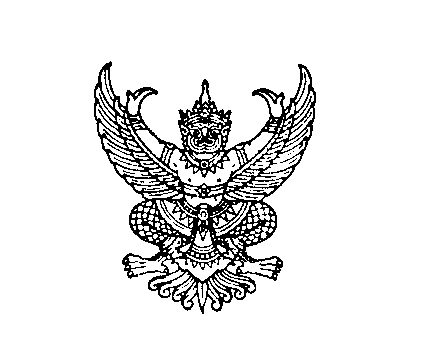 								        กทม. ๑๐๓๐๐								(วันสิงหาคม  2564เรื่อง  สำรวจข้อมูลเพื่อเตรียมการจัดสรรงบประมาณรายจ่ายประจำปีงบประมาณ พ.ศ. 2565 	เงินอุดหนุนสำหรับสนับสนุนบุคลากรถ่ายโอน (เทศบาลตำบลและองค์การบริหารส่วนตำบล)เรียน  ผู้ว่าราชการจังหวัด ทุกจังหวัดสิ่งที่ส่งมาด้วย   แบบรายงานข้อมูลบุคลากรถ่ายโอน     จำนวน     1     ชุดด้วยกรมส่งเสริมการปกครองท้องถิ่นจะดำเนินการจัดสรรงบประมาณรายจ่ายประจำปีงบประมาณ พ.ศ. 2565 ประเภทเงินอุดหนุนทั่วไป รายการเงินอุดหนุนสำหรับสิทธิประโยชน์ข้าราชการและลูกจ้างถ่ายโอนและรายการเงินอุดหนุนสำหรับเงินเดือนและค่าจ้างสำหรับข้าราชการและลูกจ้างถ่ายโอนดังนั้น เพื่อให้การโอนจัดสรรงบประมาณรายจ่ายประจำปีงบประมาณ พ.ศ. 2565 รายการเงินอุดหนุนสำหรับสนับสนุนการถ่ายโอนบุคลากรในการจัดสรรเงินเดือน ค่าจ้างประจำ เงินประจำตำแหน่ง     ค่าครองชีพชั่วคราว และเงินสิทธิประโยชน์ต่าง ๆ ตลอดจนเงินบำเหน็จและเงินบำนาญของข้าราชการและลูกจ้างถ่ายโอนเป็นไปด้วยความเรียบร้อย จึงขอความร่วมมือให้จังหวัดแจ้งองค์กรปกครองส่วนท้องถิ่นตรวจสอบความถูกต้องในฐานข้อมูลบุคลากรท้องถิ่นแห่งชาติให้เป็นปัจจุบัน ซึ่งกรมส่งเสริมการปกครองท้องถิ่นจะใช้เป็นข้อมูลประกอบการจัดสรรงบประมาณให้กับบุคลากรถ่ายโอนขององค์กรปกครองส่วนท้องถิ่น         และขอให้รวบรวมข้อมูลบุคลากรถ่ายโอนขององค์กรปกครองส่วนท้องถิ่น (เฉพาะเทศบาลตำบล และองค์การบริหารส่วนตำบล) รายละเอียดตามสิ่งที่ส่งมาด้วย เพื่อใช้เป็นข้อมูลประกอบการพิจารณากับข้อมูลบุคลากร   ในฐานข้อมูลบุคลากรท้องถิ่นแห่งชาติในการจัดสรรงบประมาณรายจ่ายฯ ทั้งนี้ ให้รวบรวมแบบรายงานดังกล่าว ส่งกรมส่งเสริมการปกครองท้องถิ่นภายในกำหนด ดังนี้ 1. ไตรมาสที่ 1 ให้รายงานภายในวันที่ 17 กันยายน 25642. ไตรมาสที่ 2 ให้รายงานภายในวันที่ 26 พฤศจิกายน 25643. ไตรมาสที่ 3 ให้รายงานภายในวันที่ 25 กุมภาพันธ์ 25654. ไตรมาสที่ 4 ให้รายงานภายในวันที่ 30 พฤษภาคม 2565	จึงเรียนมาเพื่อโปรดพิจารณาขอแสดงความนับถืออธิบดีกรมส่งเสริมการปกครองท้องถิ่นเลขานุการ กสำนักพัฒนาระบบบริหารงานบุคคลส่วนท้องถิ่นกลุ่มงานมาตรฐานทั่วไปการบริหารงานบุคคลส่วนท้องถิ่นโทร. ๐-๒๒๔๑-๙๐๐๐ ต่อ 2353